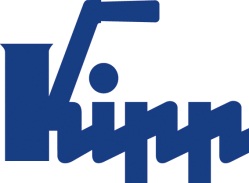 Tisková zpráva 	Sulz am Neckar, listopad 2015Stabilita a nízké nákladyRobustní svěrací páky z oceliSvěrací a excentrické páky z oceli rozšiřují sortiment společnosti HEINRICH KIPP WERK. Již více než 60 let hraje svěrací páka ústřední roli v podnikových dějinách – její ocelová varianta je nyní robustní a zároveň cenově výhodnou alternativou.Nároky na spolehlivost a dlouhou životnost jsou velmi vysoké zejména při stavbě strojů a zařízení, protože ovládací prvky jsou v této oblasti často vystaveny extrémnímu zatížení. Se svěrací pákou z oceli firma KIPP tyto požadavky splňuje a nabízí zároveň cenově dostupné řešení. Kromě klasického vzhledu typického pro firmu KIPP má páka vysokou stabilitu a funkčnost. Standardně je ocelová svěrací páka dodávána v pěti velikostech s plastovým povlakem v barvě červené a černé. Rovněž excentrické páky KIPP jsou od nynějška k dostání v ocelovém provedení. Jejich chromátovaný povrch je chrání před korozí. Optický vzhled připomíná nerezové provedení. Excentrické páky jsou k dostání ve dvou velikostech s pevným nebo pružně přestavitelným vnějším či vnitřním závitem.Znaky s mezerami:Nadpis:	29 znakůPre-head:	25 znakůText:	1.009 znakůCelkově:	1.063 znakůHEINRICH KIPP WERK KGStefanie Beck, MarketingHeubergstraße 272172 Sulz am NeckarTelefon: +49 7454 793-30E-mail: s.beck@kipp.com Další informace a tiskové fotografieViz: www.kipp.com, region: Německo, 
rubrika: News/PressebereichFotografie	Text k obrázku: 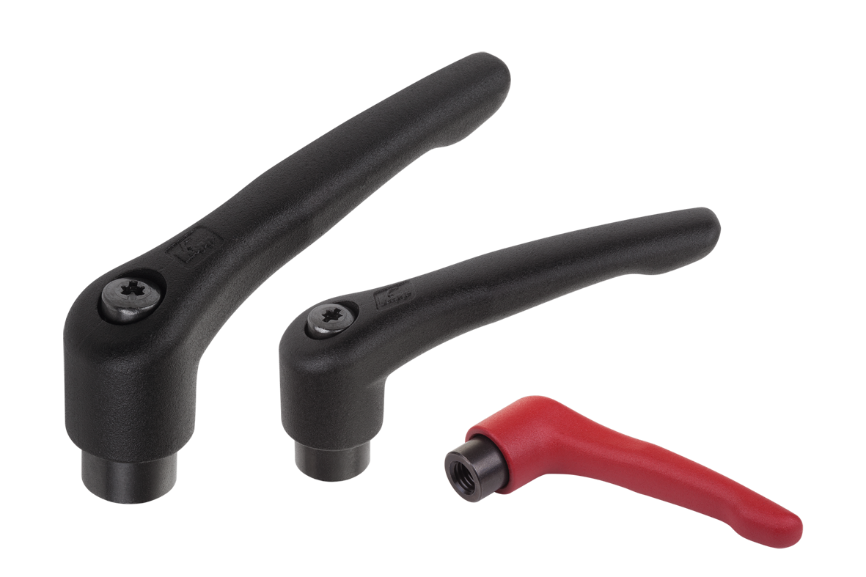 Práva k obrázkům: Schváleno pro zveřejnění v odborných médiích bez licenčních poplatků a nároků na honorář. S prosbou o uvedení zdroje a dokladu. Obrazový soubor: KIPP-Klemmhebel-Stahl-K0752.jpg